                                         AEU 2                           Modultest dansk                               2. april 2013                                                                                               1 del                        Skriftlig fremstilling: forståelse og formulering                           Samtalerunde i grupper kl. 9.00 til 9.30                            Individuel besvarelse kl. 9.45 til 12.00Elevens navn__________________________ CPR. nr.:_____________________________Skolens navn ___________________________________________________________________________Prøvevagtens navn ________________Tidspunkt for aflevering _______________________Hjælpemidler: følgende hjælpemidler må benyttes:Ordbøger:Nudansk ordbog, Retskrivnings - og betydningsordbogGrønlandsk / dansk  Dansk/grønlandsk                                                   Indhold:                               Opgavesættet består af 2 opgaver:                                    Begge opgaver skal besvares!                               Suliassat tamarmik akineqassapput!1. Beskrivelse af 3 billeder ………………………………………………..……side 32. Fri formulering: Skriv om en dejlig oplevelse i dit liv....................................side 8Opgave 1: beskrivelse af 3 billeder:Beskriv hvad du ser på de tre billeder:Assilissani pingasuusuni takusatit allaaserikkitBillede1: 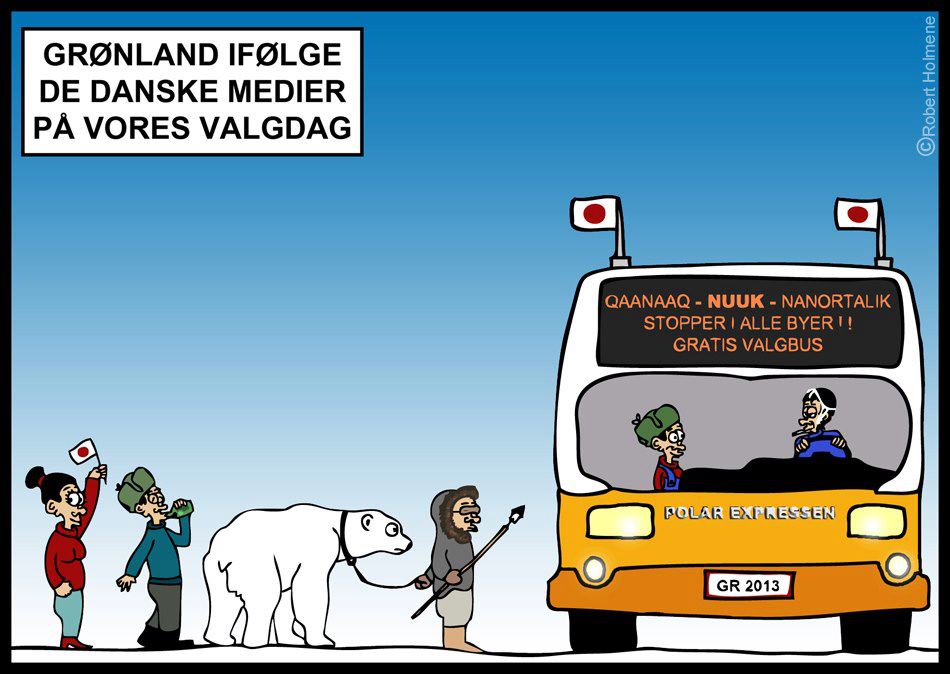 Robert HolmeneTegningen er lavet af Robert Holmene i anledning af de danske mediers dækning af det grønlandske valg. Den danske avis, Politiken bragte en artikel med overskriften. "Busser kører over hele Grønland, da valgstederne kun ligger i Nuuk", TV2 havde det japanske flag på i over 30 sekunder - og DR1 vender det grønlandske flag på hovedet. Kalaallit Nunaanni qinersinermut atatillugu Robert Holmene qallunaat tusagassiutaannit titartaasimavoq.Qallunaat aviisianni Politikenimi allaatigineqartut ilaanni qulequtarineqarpoq: ”Kalaallit Nunaat tamakkerlugu bussit Nuup tungaanut ilaaffigineqarsinnaapput, Nuuk kisimi qinersi-veqarmat”, TV2-mi sekundit 30-t sinnerlugit japanimiut erfalasuat atorneqarsimavoq – DR1-imilu Kalaallit Nunaata erfalasua killormut saatillgu ikkunneqarsimalluni.Beskrivelse af billede 1________________________________________________________________________________________________________________________________________________________________________________________________________________________________________________________________________________________________________________________________________________________________________________________________________________________________________________________________________________________________________________________________________________________________________________________________________________________________________________________________________________________________________________________________________________________________________________________________________________________________________________________________________________________________________________________________________________________________________________________________________________________________________________________________________________________________________________________________________________________________________________________________________________________________________________________________________________________________________________________________________________________________________________________________________________________________________________________________________________________________________________________________________________________________________________________________________________________________________________________________________________________________________________________________________________________________________________________________________________________________________________________________________________________________________________________________________________________________________________________________________________________________________________________________________________________________________________________________________________________________________________________________________________________________________________Billede 2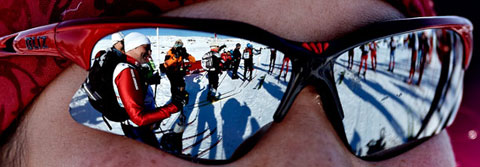 Billede 3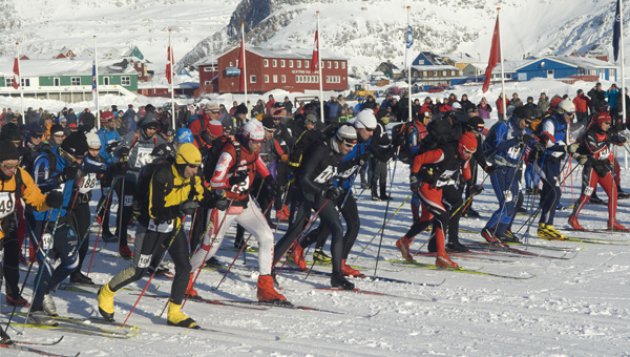 Beskriv hvad du ser på billede 2 og 3 ________________________________________________________________________________________________________________________________________________________________________________________________________________________________________________________________________________________________________________________________________________________________________________________________________________________________________________________________________________________________________________________________________________________________________________________________________________________________________________________________________________________________________________________________________________________________________________________________________________________________________________________________________________________________________________________________________________________________________________________________________________________________________________________________________________________________________________________________________________________________________________________________________________________________________________________________________________________________________________________________________________________________________________________________________________________________________________________________________________________________________________________________________________________________________________________________________________________________________________________________________________________________________________________________________________________________________________________________________________________________________________________________________________________________________________________________________________________________________________________________________________________________________________________________________________________________________________________________________________________________________________________________________________________________________________________________________________________________________________________________________________________________________________________________________________________________________________________________________________________________________________________________________________________________________________________________________________________________________________________________________________________________________________________________________________________________________________________________________________________________________________________________________________________________________________________________________________________________________________________________________________________________________________________________________________________________________________________________________________________________________________________________________________________________________________________________________________________________________________________________________________________________________________________________________________________________________________________________________________________________Opgave 2. Fri formulering:Skriv om en dejlig oplevelse i dit liv.Grønlandsk oversættelseInuuninni misigisimasat nuannernerpaaq pillugu allaaserinnigit.________________________________________________________________________________________________________________________________________________________________________________________________________________________________________________________________________________________________________________________________________________________________________________________________________________________________________________________________________________________________________________________________________________________________________________________________________________________________________________________________________________________________________________________________________________________________________________________________________________________________________________________________________________________________________________________________________________________________________________________________________________________________________________________________________________________________________________________________________________________________________________________________________________________________________________________________________________________________________________________________________________________________________________________________________________________________________________________________________________________________________________________________________________________________________________________________________________________________________________________________________________________________________________________________________________________________________________________________________________________________________________________________________________________________________________________________________________________________________________________________________________________________________________________________________________________________________________________________________________________________________________________________________________________________________________________________________________________________________________________________________________________________________________________________________________________________________________________________________________________________________________________________________________________________________________________________________________________________________________________________________________________________________________________________________________________________________________________________________________________________________________________________________________________________________________________________________________________________________________________________________________________________________________________________________________________________________________________________________________________________________________________________________________________________________________________________________________________________________________________________________________________________________________________________________________________________________________________________________________________________